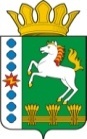 КОНТРОЛЬНО-СЧЕТНЫЙ ОРГАН ШАРЫПОВСКОГО РАЙОНАКрасноярского краяЗаключениена проект Постановления администрации Ивановского сельсовета «О внесении изменений в Постановление администрации Ивановского сельсовета от 29.10.2013 № 88 «Об утверждении муниципальной программы Ивановского сельсовета «Защита населения от чрезвычайных ситуаций и обеспечение пожарной безопасности»  06 декабря  2016 год 								  № 148Настоящее экспертное заключение подготовлено Контрольно – счетным органом Шарыповского района на основании ст. 157 Бюджетного  кодекса Российской Федерации, ст. 9 Федерального закона от 07.02.2011 № 6-ФЗ «Об общих принципах организации и деятельности контрольно – счетных органов субъектов Российской Федерации и муниципальных образований», ст. 5 Решения Шарыповского районного Совета депутатов от 20.09.2012 № 31/289р «О внесении изменений и дополнений в Решение Шарыповского районного Совета депутатов от 21.06.2012 № 28/272р «О создании Контрольно – счетного органа Шарыповского района» (в ред. от 20.03.2014 № 46/536р, от 25.09.2014 № 51/573р, от 26.02.2015 № 56/671р), Соглашения от 01.01.2015   «О передаче Контрольно-счетному органу Шарыповского района полномочий Контрольно-счетного органа Ивановского сельсовета по осуществлению внешнего муниципального финансового контроля».          Представленный на экспертизу проект Постановления администрации Ивановского сельсовета «О внесении изменений в Постановление администрации Ивановского сельсовета от 29.10.2013 № 88 «Об утверждении муниципальной программы Ивановского сельсовета «Защита населения от чрезвычайных ситуаций и обеспечение пожарной безопасности» направлен в Контрольно – счетный орган Шарыповского района 01 декабря 2016 года, разработчиком данного проекта Постановления является администрация Ивановского сельсовета Шарыповского района. Основанием для разработки муниципальной программы являются:- статья 179 Бюджетного кодекса Российской Федерации;- Постановление администрации Ивановского сельсовета от 25.07.2013 № 65 «Об утверждении Порядка принятия решений о разработке  муниципальных программ Ивановского сельсовета, их формировании и реализации»;- распоряжение администрации Ивановского сельсовета от 31.07.2013  № 10 «Об утверждении перечня муниципальных программ Ивановского  сельсовета» (в ред. от 13.08.2014 № 23).Ответственный исполнитель муниципальной программы администрация Ивановского сельсовета.Соисполнители муниципальной программы отсутствуют.Мероприятие проведено 06 декабря  2016 года.В ходе подготовки заключения Контрольно – счетным органом Шарыповского района были проанализированы следующие материалы:- проект Постановления администрации Ивановского сельсовета «О внесении изменений в постановление администрации Ивановского сельсовета от 29.10.2013 № 88 «Об утверждении муниципальной программы Ивановского сельсовета «Защита населения от чрезвычайных ситуаций и обеспечение пожарной безопасности»;- паспорт муниципальной программы Ивановского сельсовета «Об утверждении муниципальной программы Ивановского сельсовета «Защита населения от чрезвычайных ситуаций и обеспечение пожарной безопасности».Подпрограммы муниципальной программы:Предупреждение, спасение, помощь.Обеспечение пожарной безопасности населенных пунктов. Цель муниципальной программы – обеспечение эффективной деятельности и управления в системе гражданской обороны, защиты населения и территорий от чрезвычайных ситуаций и обеспечение пожарной безопасности. Задачи муниципальной программы:Минимизация социального, экономического  и экологического ущерба, наносимого населению, экономике и природной среде от ведения и вследствие ведения военных действий, совершении террористических акций, чрезвычайных ситуаций природного и техногенного характера.Повышение уровня защищенности населения и объектов экономики от пожаров. Сферой реализации муниципальной программы является организация эффективной деятельности защиты населения и территорий от чрезвычайных ситуаций природного и техногенного характера, обеспечение пожарной безопасности.Приоритетами в области защиты населения и территории от чрезвычайных ситуаций являются:- оперативное реагирование на чрезвычайные ситуации природного и техногенного характера и различного рода происшествия;- обеспечение  создания и поддержания в состоянии постоянной готовности к использованию системы оповещения населения об опасностях, возникающих при ведении военных действий или вследствие этих действий, возникновения чрезвычайных ситуаций природного и техногенного характера;- обеспечение осуществления мер для защиты населения и территории от  чрезвычайных ситуаций в состоянии постоянной готовности;- обеспечение создания, содержания и использование в ликвидации чрезвычайных ситуаций резервов материально – технических и иных средств;- организация и проведение аварийно – спасательных и других неотложных работ при чрезвычайных ситуациях;- хранение и поддержание в состоянии постоянной готовности к использованию по предназначению запасов материально – технических средств, в том числе средств индивидуальной защиты, средств радиационной, химической разведки и дозиметрического контроля, плавающих средств для ликвидации чрезвычайных ситуаций техногенного характера.Приоритетами в области пожарной безопасности являются:- организация и осуществление тушения пожаров и проведение первоочередных аварийно – спасательных работ, связанных с пожарами;- повышение эффективности пожаротушения и спасения людей при пожарах;- профилактическая работа  на объектах жилого назначения;- развитие добровольных пожарных формирований.Приоритетами в области организации обучения населения в области защиты от чрезвычайных ситуаций природного и техногенного характера, информирование населения о мерах пожарной безопасности являются:- плановая подготовка, переподготовка и повышение квалификации руководителей и специалистов администрации сельсовета, организаций;- информирование населения через средства массовой информации и по иным каналам о прогнозируемых и возникших чрезвычайных ситуациях и пожарах, мерах по обеспечению безопасности населения и территории,  а также пропаганда в области защиты населения и территории  от  чрезвычайных  ситуаций, обеспечения пожарной безопасности.Планируемое финансирование подпрограммных мероприятий составляет в сумме  459 727,00 руб., в том числе:(руб.)Для осуществления мониторинга оценки реализации муниципальной программы применяются целевые показатели и показатели результативности.Источниками информации по показателям является ведомственная статистика.На реализацию подпрограммы 1 «Предупреждение, спасение, помощь»   планируется финансирование подпрограммных мероприятий за счет средств бюджета поселения в сумме  416 000,00 руб., в том числе:- 2014 год в сумме 50 000,00 руб.;- 2015 год в сумме 106 000,00 руб.;- 2016 год в сумме 65 000,00 руб.;- 2017 год в сумме 65 000,00 руб.;- 2018 год в сумме 65 000,00 руб.;- 2019 год в сумме 65 000,00 руб.Целью подпрограммы 1 «Предупреждение, спасение, помощь»  является    минимизация социального, экономического  и экологического ущерба, наносимого населению, экономике и природной среде от ведения и вследствие ведения военных действий, совершении террористических акций, чрезвычайных ситуаций природного и техногенного характера.Задачей является обеспечение эффективного предупреждения и ликвидации чрезвычайных ситуаций природного и техногенного характера, а также участие в ликвидации  последствий  террористических акций и военных действий.Подпрограмма 1 «Предупреждение, спасение, помощь»  направлена на решение вопросов отвечающих за организацию и ведение гражданской обороны, защиту населения,  территорий, объектов экономики и социальной сферы от чрезвычайных ситуаций природного и техногенного характера.В результате реализации мероприятий подпрограммы 1 планируется достичь к 2019 году:- снижения погибших, травмированных и пострадавших при чрезвычайных ситуациях до 1 человека;- увеличения спасенного населения при чрезвычайных ситуациях до 4 человек.На реализацию подпрограммы 2 «Обеспечение пожарной безопасности населенных пунктов» планируется финансирование подпрограммных мероприятий в сумме 43 727,00 руб., в том числе:(руб.)Объем средств, необходимых на реализацию подпрограммы, определен на основании произведенных сметно – финансовых расчетов. Подпрограмма 2 «Обеспечение пожарной безопасности населенных пунктов» на территории Ивановского сельсовета определяет направление и механизмы реализации полномочий по обеспечению первичных мер пожарной безопасности на территории поселения, усиление противопожарной зашиты населения и материальных ценностей.Основное количество пожаров происходит в жилом секторе. Главной причиной пожаров является неосторожное, небрежное обращение с огнем. В случае возникновения лесных пожаров вблизи населенных пунктов не исключена вероятность перехода на хозяйственные постройки.В результате реализации мероприятий подпрограммы 2 планируется к 2019 году:- снизить количество зарегистрированных пожаров на территории сельсовета на 88,46% к уровню 2012 года;- снизить количество погибших, травмированных и пострадавших при пожарах на 100% к уровню 2012 года;- увеличить количество населения, спасенного при пожарах на 33,30% к уровню 2012 года.  При проверке правильности планирования и составления проекта Постановления  нарушений не установлено.На основании выше изложенного Контрольно – счетный орган Шарыповского района предлагает администрации Ивановского сельсовета принять проект Постановления администрации Ивановского сельсовета «О внесении изменений в постановление администрации Ивановского сельсовета от 29.10.2013 № 88 «Об утверждении муниципальной программы Ивановского сельсовета «Защита населения от чрезвычайных ситуаций и обеспечение пожарной безопасности».Председатель Контрольно – счетного органа						Г.В. Савчук	Аудитор	Контрольно – счетного органа						И.В. ШмидтКраевой бюджетБюджет поселенияитого2014 год0,0050 000,0050 000,002015 год0,00106 000,00106 000,002016 год37 128,0068 599,00105 727,002017 год0,0066 000,0066 000,002018 год0,0066 000,0066 000,002019 год0,0066 000,0066 000,00итого37 128,00422 599,00459 727,00Краевой бюджетБюджет поселенияитого2014 год0,000,000,002015 год0,000,000,002016 год37 128,003 599,0040 727,002017 год0,001 000,001 000,002018 год0,001 000,001 000,002019 год0,001 000,001 000,00итого37 128,006 599,0043 727,00